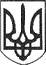 РЕШЕТИЛІВСЬКА МІСЬКА РАДАПОЛТАВСЬКОЇ ОБЛАСТІВИКОНАВЧИЙ КОМІТЕТПРОТОКОЛпозачергового засідання виконавчого комітету24 лютого 2020 року                                                                                           № 6Кількісний склад виконавчого комітету - 10 осіб.Присутні:Дядюнова О.А.- секретар міської ради, головуюча;Малиш Т.А. - керуючий справами виконавчого комітету, секретар.Члени виконавчого комітету:Гладкий І.С., Радість Н.А., Сивинська І.В.,Сорока О.М.Відсутні: Гайдар В.М., Вакуленко Н.В., Романько М.О., Шинкарчук Ю.С.Запрошені: Колотій Н.Ю. - начальник відділу з юридичних питань та управління комунальним майном, Приходько О.В. -  начальник відділу архітектури, містобудування та надзвичайних ситуацій, Романов А.Л. - начальник відділу економічного розвитку, торгівлі та залучення інвестицій, Тищенко С.С. - начальник відділу житлово-комунального господарства, транспорту, зв’язку та з питань охорони праці.Порядок денний:1. Про надання дозволу на розміщення зовнішньої реклами.Доповідає: Приходько О.В. - начальник відділу архітектури, містобудування та надзвичайних ситуацій.2. Про обстеження технічного стану будівлі фельдшерського пункту по вул. Шевченка, 18-А с. Пасічники Решетилівського району Полтавської області.Доповідає: Приходько О.В. - начальник відділу архітектури, містобудування та надзвичайних ситуацій.3. Про внесення змін до рішення виконавчого комітету Решетилівської міської ради від 12.12.2019 року № 197 ,,Про затвердження норм  надання послуг з вивезення твердих побутових відходів у Решетилівській    міській    об’єднаній    територіальній   громаді на 2020-2024 роки”.Доповідає: Тищенко С.С. - начальник відділу житлово-комунального господарства, транспорту, зв'язку та з питань охорони праці.4. Різне.	Дядюнова О.А. - секретар міської ради, запропонувала проголосувати за порядок денний за основу та вцілому.Результати голосування: „за” - 6, „проти”- немає,  „утримались”- немає.Порядок денний прийнятий вцілому одноголосно.1. СЛУХАЛИ: Приходька О.В. - начальника відділу архітектури, містобудування та надзвичайних ситуацій, який повідомив про заяву гр. Павлій О.І. щодо надання дозволу на розміщення зовнішньої реклами та враховуючи рішення Решетилівської міської ради від 20.01.2020 № 850-29-VII „Про затвердження Правил розміщення зовнішньої реклами на території Решетилівської міської об’єднаної територіальної громади”, запропонував: 1. Надати дозвіл на розміщення зовнішньої реклами терміном на 5 (п’ять) років, фізичній особі підприємцю Павлій Ользі Іванівні за адресою: перехрестя вул. Покровська та Матросова, м. Решетилівка Полтавської області на білборді (рекламний щит).2. Відділу архітектури, містобудування та надзвичайних ситуацій (робочому органу) оформити та видати дозвіл на розміщення зовнішньої реклами.3. Відділу економічного розвитку, торгівлі та залучення інвестицій визначити розмір плати за тимчасове користування місцем розташування рекламного засобу.4. Відділу з юридичних питань та управління комунальним майном укласти договір на тимчасове користування місцем розташування зовнішнього рекламного засобу. 5. У разі не укладання договору п. 1 даного рішення втрачає свою чинність.ВИРІШИЛИ: Проєкт рішення № 40  прийняти як рішення виконавчого комітету (додається).Результати голосування: „за” - 6, „проти”- немає,  „утримались”- немає.2. СЛУХАЛИ:	Приходька О.В. - начальника відділу архітектури, містобудування та надзвичайних ситуацій, який запропонував:	1. Виступити замовником обстеження технічного стану будівлі фельдшерсько - акушерського пункту по вул. Шевченка, 18-А с. Пасічники Решетилівського району Полтавської області.	2. Замовлення з обстеження технічного стану будівлі здійснити серед спеціалізованих проектних організацій з врахуванням вимог діючих будівельних норм і правил.ВИРІШИЛИ: Проєкт рішення № 41  прийняти як рішення виконавчого комітету (додається).Результати голосування: „за” - 6, „проти”- немає,  „утримались”- немає.3. СЛУХАЛИ:	Тищенка С.С. - начальника відділу житлово-комунального господарства, транспорту, зв'язку та з питань охорони праці, який запропонував внести зміни до рішення виконавчого комітету Решетилівської міської ради від 12.12.2019 року № 197 ,,Про затвердження норм  надання послуг з вивезення твердих побутових відходів у Решетилівській    міській    об’єднаній територіальній   громаді на 2020-2024 роки”, а саме:  додаток до рішення виконавчого комітету Решетилівської міської ради від 12.12.2019 року     № 197 ,,Про затвердження норм  надання послуг з вивезення твердих побутових відходів у Решетилівській    міській    об’єднаній    територіальній громаді на 2020-2024 роки” викласти у новій редакції (додається).ВИРІШИЛИ: Проєкт рішення № 42  прийняти як рішення виконавчого комітету (додається).Результати голосування: „за” - 6, „проти”- немає,  „утримались”- немає.4. РІЗНЕ.Секретар міської ради                                                             О.А.ДядюноваКеруючий справами                                                                 Т.А.Малиш